How to Create an Email Signature in Outlook 2010Step 1Select “File“, then “Options” in the left-hand menu.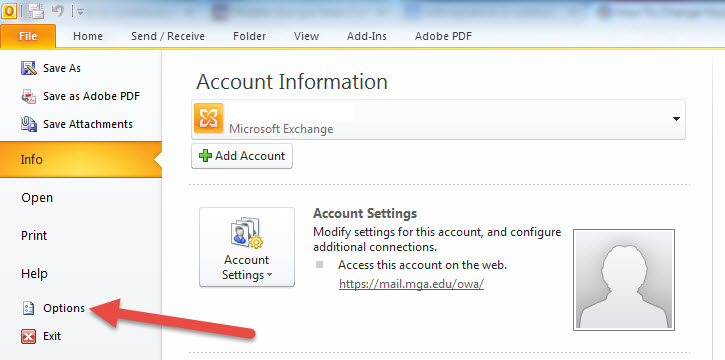 Step 2Select “Mail”, then select “Signatures“.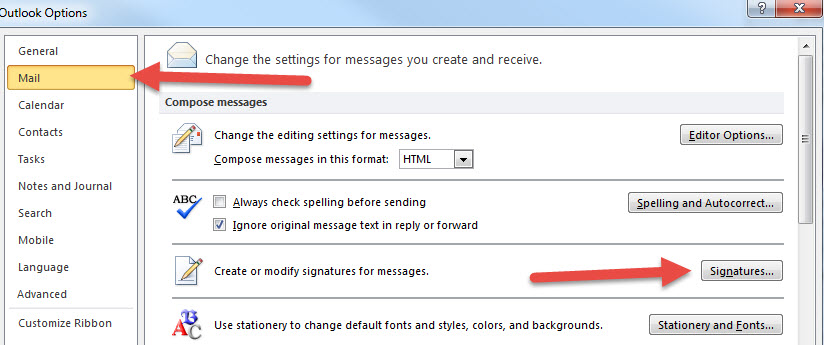 Step 3Select “New”Type “MGA” for New Signature nameCopy email signature below box and paste it into signature box (change personal info)Note: Feel free to use 1) use or delete institutional social media icons, 2) link social media icons to your department social media accounts Select “MGA” as your default signature for New messagesSelect “OK” to save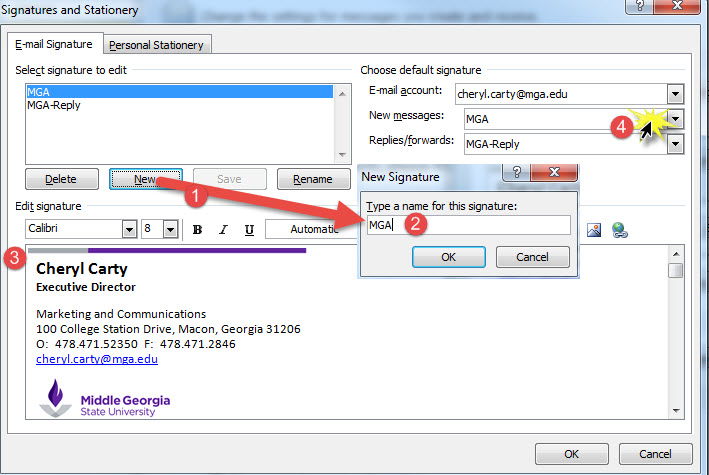 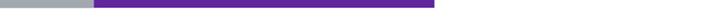 Step 4Select “New”Type “MGA-Reply” for New Signature nameCopy email signature below box and paste it into signature box (change personal info)Select “MGA-Reply” as your default signature for Replies/ForwardsSelect “OK” to save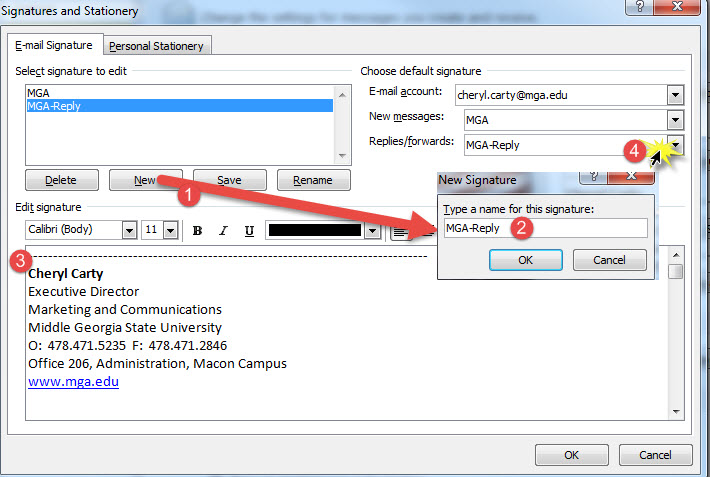 --------------------------------------------------------------------------------Jonathan LongernameVice PresidentInstitutional AdvancementMiddle Georgia State UniversityO:  478.471.0000  F:  478.471.0000 Office 206, Administration, Macon Campuswww.mga.edu Step 5Make sure you save your email signature in Outlook 2010In the top-right corner of the signatures box, you will be able to select default for New messages and Replies/Forwards. Make sure you change your Replies/forwards signature to the one used in Step 4. Select “OK” to save.How to Create an Email Signature in Outlook Web AppStep 1Please choose Chrome (preferred) or Internet Explorer. Firefox does not support length of email signature!Sign in to https://mail.mga.edu/ . Select gearin the upper-right, then ”Options” from the drop-down menu.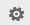 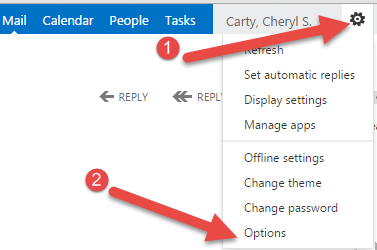 Step 2 – ***Note: much of the webmail signature is dependent on your browser settings. You may need to delete extra lines (Internet Explorer) or simply type the text (beneath step C) and format based on your settings! Try a different browser if necessary.***Select “Settings” Click inside signature boxHold “Control” + “V” simultaneously to paste signature. Edit to include your information. Note: you may need to reformat font and/or delete lines once pasted. Eliminate extra lines if necessary.  --------------------------------------------------------------------------------Jonathan LongernameVice PresidentInstitutional AdvancementMiddle Georgia State University100 University Parkway, Macon, Georgia  31206O: 478.471.0000  F: 478.471.0000Select “Automatically include my signature on messages I send” Select “Save” 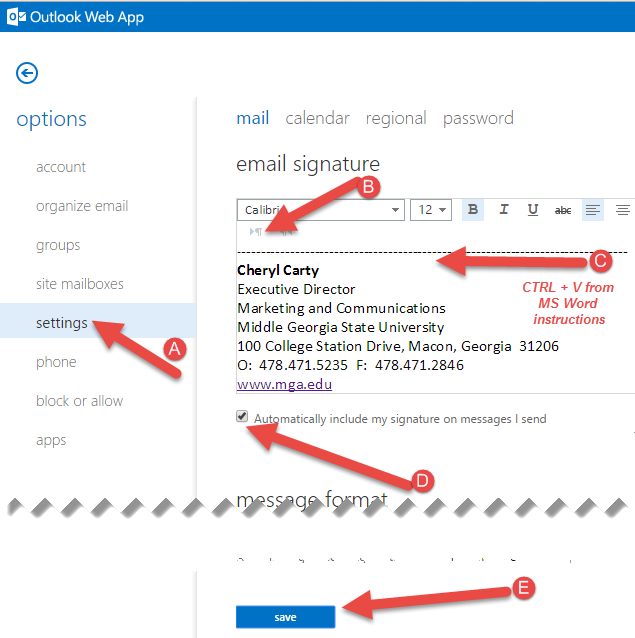 How to Create an Email Signature Outlook-- MacFor Mac users (using the Mac’s Mail client)Step 1Save the two images below to your computer. You will need to use these saved images in steps 3 and 4.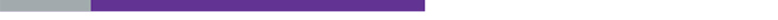 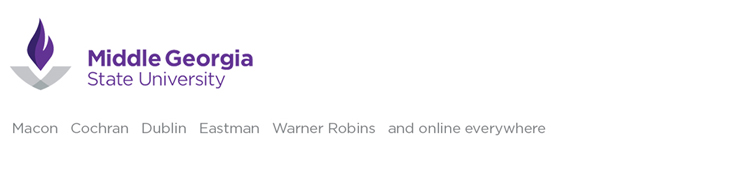 Step 2Navigate to Mail > Preferences > SignaturesStep 3Select “All Signatures” and choose to either create a new signature or simply edit your old one.Step 4From your hard drive, insert the first image in Step 1 above within the entry field. Step 5Beneath the first image place the following text and replace with your informationJonathan Longername
Vice President

Institutional Advancement
100 University Parkway, Macon, Georgia 31206 
O:  478.471.0000  F:  478.471.0000 
jonathan.longername@mga.eduStep 6From your hard drive, insert the second image in Step 1 above within the entry field.Step 7Make sure that the new signature is set to defaultAt this point, there is no additional reply signature solution for MAC mail.Jonathan Longername
Vice President

Institutional Advancement
100 University Parkway, Macon, Georgia 31206 
O:  478.471.0000  F:  478.471.0000 
jonathan.longername@mga.edu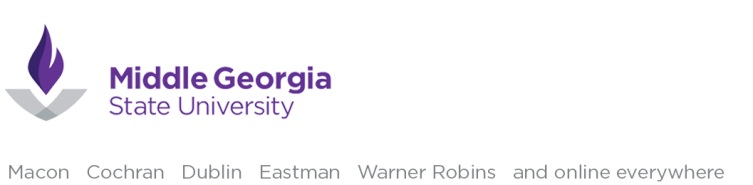 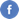 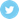 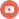 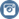 